桃園市110學年度國民小學雙語種子本師培訓計畫緣起：為配合國家雙語政策，桃園市自2018年起推動雙語教育。為強化雙語教育，除聘請外籍英語為母語之教師外，並期望能培養本市教師進行EMI教學，本訓練計畫旨在培養本市優秀之雙語本師成為本市雙語種子教師，除精進其雙語課程使用英文授課之能力，並培訓其課程領導能力，入校擔任課程教練 (teaching coach)，運用自身所學，積極輔導現有參與雙語本師之專業知能，並擴展本市雙語教育之能量，以期桃園市學子都能接受雙語教育之機會，成為立足台灣，放眼全球的年輕學子。依據：前瞻基礎建設─人才培育促進就業建設2030雙語國家政策計畫。教育部國民及學前教育署補助國民中小學推動英語教學實施要點。桃園市109年-112年國民中小學英語教育中長程計畫。目標：培訓本市20名國小傑出雙語本師，成為本市雙語種子本師，精進雙語教學之課程設計及課程領導知能，培養本市雙語教育推動在地人才。規劃雙語本師入校陪伴制度，媒合雙語本師陪伴社群教師共備觀議課，經由教學交流與經驗分享，進行專業對話，協助雙語本師有效課堂實踐。辦理單位主辦單位：桃園市政府教育局承辦單位：桃園市英語教學資源中心承辦學校：桃園市立義興國民小學培訓單位：致理科技大學雙語研究與教育中心培訓對象：培訓名額：20名。名詞定義：本計劃所稱雙語種子本師，係指具有雙語教學經驗且表現優異之編制內教師，可作為本市雙語師資指導教師與典範老師者。培訓資格：本市公立國民小學之優質現職雙語本師，且有意願擔任種子本師者，以生活、藝文、健體、綜合……等領域教師優先。錄取順序：本市雙語創新學校推薦：各創新學校推薦至少3位優秀本師。本市雙語課程亮點學校推薦：各亮點學校推薦1-2位優秀本師。本市國教輔導團推薦教師。曾修習教育部或各大專院校雙語師資課程自薦或被推薦教師。其他深耕雙語教學有成之優良教師。培訓方式：敦請致理科技大學陳超明教授團隊協助規劃及開設36小時雙語種子本師之師資課程，實體30課程小時，線上實作演練6小時。課程表詳見附件一。辦理地點：
桃園市立義興國民小學，視聽教室。完訓要求：全程參與課程，如有缺席，必須補足時數並隨課堂繳交作業。學員於培訓期間設計並優化一份雙語教案，以公開課形式執行此教案，並拍攝公開課教學影片做為成果檢核。參加TOEIC® Speaking Test測驗，分數達110~150分(Level 5-6)，相當於CEFR語言能力B1等級。完訓獎勵：免費補助參與多益口說測驗一次。全程參與並完成課堂任務，通過TOEIC® Speaking Test成績達110~150分，由教育局頒發雙語種子教師證書。每位取得證書之雙語種子教師獲3000元教材教具費補助。每學期依任務減授鐘點並參訪市外雙語辦學績優學校(另案辦理)。完訓後任務：影片拍攝：種子本師培訓期間設計教案之上課影片需上傳https://reurl.cc/q5kkN0，檔名OO國小_姓名。雙語訪視：種子本師得擔任本市雙語創新試辦學校暨課程亮點學校之聯合觀議課訪視委員。擔任助教：種子本師得擔任本市雙語本師培訓研習之課程助教。入校陪伴：種子本師取得證書後，111學年起，應擔任桃園市雙語課程專案教師，經由選定1-2雙語課程亮點校(可含自身學校)，入校陪伴該校雙語本師，分享教材教具並協助課程諮詢、發展、產出等工作(依入校陪伴之校數酌以減授鐘點)。諮詢輔導：雙語種子本師得接受本市雙語課程預備學校提出之課程諮詢要求，並到校輔導之。擔任線上課程教練：得輪流擔任本市雙語教育諮詢平台的線上教練(online coach)與經營所屬領域之雙語社群，提供本市雙語本師教學諮詢並分享相關教學新知等。報名方式請於111年5月 31 日 (星期二)下午五時前，於本市教師研習系統報名完成 (開課單位：義興國小)，並填寫報名表（附件二）及填寫線上報名表。紙本報名表核章完畢後，掃描檔上傳至線上報名系統：https://forms.gle/9qvws3ntBHtvmwef9；正本寄至義興國小(32445桃園市平鎮區義興街55號)。經錄取人員需全程參加培訓課程，培訓期間以公假登記出席。預期成效：培養20名國小雙語種子教師，作為本市雙語推動重要人力資源。每名教師均需取得多益口語測驗B1以上資格並獲頒本市雙語種子教師證書。透過本市雙語種子教師之帶領，輔助各校雙語課程之實施，提升雙語本師之專業，增進學生雙語課程之學習成效。經費來源：
由「桃園市政府教育局地方教育發展基金」相關預算補助支應; 概算如附件。獎勵辦法：
本計畫順利完成後，依據「公立高級中等以下學校校長成績考核辦法」、「公立高級中等以下學校教師成績考核辦法」及「桃園市市立各級學校及幼兒園教職員獎懲要點」規定，核敘承辦單位及承辦學校工作人員嘉獎1次5名，獎狀1紙覈實核發，以茲獎勵。
本計畫報本市教育局核准後實施，修正時亦同。附件一 桃園市110學年度國小雙語種子本師培訓課程表本課程需課堂演練及實作，除講師外，另須1位助理講師協助。附件二桃園市110學年度國小雙語種子本師教師培訓計畫報名表備註：1.本表校長核章後，掃描檔寄至義興國小：a6a6@ms.yhes.tyc.edu.tw。2.填寫網路報名表，截止時間：111年5月31日17:00前，請勿逾時。.報名表網址: https://forms.gle/9qvws3ntBHtvmwef9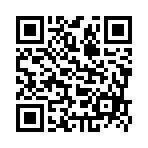 ＊實際進度                                                        上課地點：義興國小＊實際進度                                                        上課地點：義興國小＊實際進度                                                        上課地點：義興國小＊實際進度                                                        上課地點：義興國小單元日期課程名稱講師一111.07.04(一)9:00-12:00雙語教育理念探討及說明陳超明教授及其團隊二111.07.04(一)13:00-16:00引導老師進入雙語教育的理念（課綱與教案設計）陳超明教授及其團隊三111.07.05(二)9:00-12:00引導老師使用教室語言與教學語言的運用Morgan義興國小外師四111.07.05(二)13:00-16:00教導老師控制語言（學生聽得懂的語言）Morgan義興國小外師五111.07.06(三)9:00-12:00教導老師鷹架理論的雙語應用陳超明教授及其團隊六111.07.06(三)13:00-16:00引導老師設計活動與跨領域學習法陳超明教授及其團隊七111.07.07(四)9:00-12:00引導學科老師設計雙語教材與評量機制陳超明教授及其團隊八111.07.07(四)13:00-16:00引導學生開口說話的技巧引導老師建立與學生的連結Jal快樂國小外師九111.07.08(五)9:00-12:00多益口說測驗訓練徐碧霞台科大副教授十111.07.08(五)13:00-16:00多益口說測驗訓練徐碧霞台科大副教授＊線上課程＊線上課程＊線上課程＊線上課程十一111.07.09(六)09:00-12:00雙語課程實作與分組演練陳超明教授及其團隊十二111.07.09(六)13:00-16:00課程教學引導與分組演練陳超明教授及其團隊姓名照片現職學校任教雙語科目連絡電話電子信箱本人簽章校長核章